SALLE DE RECEPTIONINVENTAIRE 20 tables pliantes PVC 6 personnes / 75 X 181 cm10 tables Bois 4 personnes / 80 x 120 cm4 tables pliantes PVC 4 personnes / 75 x 1204 tables pliantes Bois 4 personnes / 75 x 1206 tables rondes pliantes 10 personnes 180 cm de diamètre       98 chaises bois noir dossier haut 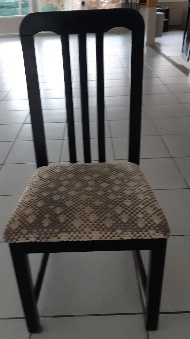 Hauteur dossier : 52 cm ; Largeur : 40 cm ; Hauteur totale : 98 cm ; Largeur assise devant : 46 cm   74 chaises bois noir dossier bas (rangées dans la cave) 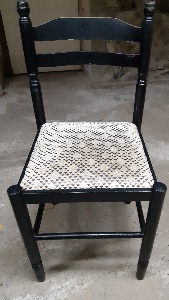 Hauteur dossier : 41 cm ; Largeur : 42 cm ; Hauteur totale : 88 cm   18 chaises bois (rangées dans la cave) 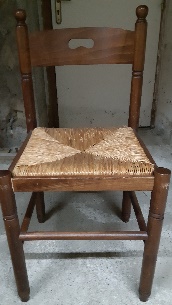 Hauteur dossier : 39 cm ; Largeur : 43 cm ; Hauteur totale : 85cm 6 bancs en bois (rangés dans la cave) : 180 x 24 cm